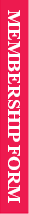 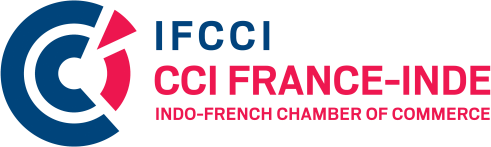 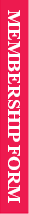   INDO-FRENCH CHAMBER OF COMMERCE & INDUSTRY	Membership Application Form_2023-24GENERAL INFORMATION (*mandatory field):COMPANY REPRESENTATIVE(S) INFORMATION (to be added in the database):COMPANY DATA - BUSINESS SECTOR:FIELD OF ACTIVITY (Please give description):REASONS TO JOIN IFCCI:I am interested in IFCCI’s networkI am interested in collaborating with IFCCI (participation for events)I am interested in recruitment serviceI am interested in business support servicesI am interested in advertisement and promotional servicesOther: ………………………………………………………………………………………………………….IFCCI EVENTS YOU WOULD LIKE TO JOIN:Seminars/Conferences/Summit/Trainings Round Table meetings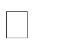 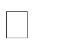 Breakfast Talks Networking Evenings Sport eventsIFCCI Annual Dinner IFCCI Annual Gala DinnerSECTOR COMMITTEES (Members can choose one committee; Annual Sponsors can choose upto five):Date and place	Signature and seal of the companyADD ATTACHMENTS:Membership Application Form duly completedSubscription paymentCertificate of Registration with the Registrar of Companies (Certificate of Incorporation) / Trading Certificate, etc.PAN CardGST Registration DocumentOpen file of Logo (For promotion purpose)PLEASE NOTE:The tariffs are exclusive of GST of 18%The IFCCI retains the right to reject the application of any company / individual on account of non-conformity with the requirements of the organizationAll tariffs are subject to change without prior noticeMEMBERSHIP AUTO RENEWAL:Members are advised that in order to ensure uninterrupted access to IFCCI services and privileges, the membership will automatically be renewed by charging the annual membership fee to the company every year. Members have an option to cancel the auto renewal process 1 month prior to the end of the calendar year (Month of December). In this case, the member will have to inform the respective office of the Chamber in writing before end of November.ADVANTAGES / DISCOUNTS / FACILITIES (Applicable for IFCCI members only):IFCCI ANNUAL SPONSORS: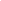 You may wish to support the Chamber further by becoming an “IFCCI Annual Sponsor”, which entitles your company to the following benefits:Access to any 5 Committees out of the 12 IFCCI committees6 complimentary passes for IFCCI Gala Dinners1 full page dedicated to your company in IFCCI’s member's directoryCEO quotes and/or one interview to be published on IFCCI website and relevant social media channelsPreference to annual sponsors upon members for workshops, seminars & client leads10% waiver on all IFCCI servicesVisibility at all events, publications and relevant communicationsPriority of speaker opportunities at IFCCI eventsCONTACT:For more information, please write an email to membership@ifcci.org.in1. Company or individual informationCompany Name*:Company Name*:Company Name*:1. Company or individual informationAddress*: BAddress*: BAddress*: B1. Company or individual informationPhone number*: Phone number*: Phone number*: 1. Company or individual informationWebsite*:	SIWebsite*:	SIWebsite*:	SI1. Company or individual informationBusiness sector*: Business sector*: Business sector*: 1. Company or individual informationEstablishment date*:Establishment date*:Establishment date*:1. Company or individual informationNumber of employees*:	RNumber of employees*:	RNumber of employees*:	R2. Nationality of company/individual*French companyFrench company in IndiaFrench company in India2. Nationality of company/individual*Indian companyOther:Other:3. Company’s Financial DataIf yes, please advise	% of company’s French capital*If yes, please advise	% of company’s French capital*If yes, please advise	% of company’s French capital*3. Company’s Financial DataLocal Annual Turnover*: Local Annual Turnover*: Local Annual Turnover*: 3. Company’s Financial DataWorldwide Annual Turnover*:Worldwide Annual Turnover*:Worldwide Annual Turnover*:4. Billing DetailsAddress*:Address*:Address*:4. Billing DetailsGSTIN*:GSTIN*:GSTIN*:5. Primary member information (who controls important details like company information, login details, etc)Full name*:Full name*:Full name*:5. Primary member information (who controls important details like company information, login details, etc)Job title*: Job title*: Job title*: 5. Primary member information (who controls important details like company information, login details, etc)Email*:Email*:Contact No.*:6. Main contact (to be published in the directory database)Full name*:Full name*:Full name*:6. Main contact (to be published in the directory database)Job title*: Job title*: Job title*: 6. Main contact (to be published in the directory database)Email*:Email*:Contact No.*:Name and information of the representative person depending on the subscription categoryName and information of the representative person depending on the subscription categoryName and information of the representative person depending on the subscription categoryName and information of the representative person depending on the subscription categoryName and information of the representative person depending on the subscription categoryName and information of the representative person depending on the subscription categoryDepartmentFull NameJob TitleEmailContact No.NationalityCommunication/ Marketing HeadExport/CommercialFinanceHROthersAgri BusinessEducationLogisticsAccounting & TaxationEnergyManufacturingBFSIEngineering IT & ITESPartner InstitutionsConsumer GoodsExport / ImportPharmaConsultingHospitality & TourismRetailDefence & AerospaceLawOthersIFCCI COMMITTEESIFCCI COMMITTEESIFCCI COMMITTEESCEOHuman Resource   WORKING CLUBSCFOIndustriesGeneral Counsel & Corporate AffairsConsumer Goods & ServicesLogistics & Supply ChainHigher EducationCSRMobilityLuxuryDefence & AerospaceRetailMarcomEnergy & UtilitiesTechnologyMEMBERSHIP SUBSCRIPTION DETAILS (Membership category based on the size of the company):MEMBERSHIP SUBSCRIPTION DETAILS (Membership category based on the size of the company):MEMBERSHIP SUBSCRIPTION DETAILS (Membership category based on the size of the company):Subscription date: ………/ ……./ 2023Subscription date: ………/ ……./ 2023Valid Through : 31 / 03 / 2024Annual Sales TurnoverAnnual Sales TurnoverAdmission FeesAnnual Fees* (exclusive of taxes)Upto Rs. 5 CroresUpto Rs. 5 CroresRs. 5,000/-INR 14,000Over Rs. 5 Crores up to Rs. 20 CroresOver Rs. 5 Crores up to Rs. 20 CroresRs. 5,000/-INR 28,000Over Rs. 20 Crores up to Rs. 100 CroresOver Rs. 20 Crores up to Rs. 100 CroresRs. 5,000/-INR 57,000Over Rs. 100 Crores up to Rs. 400 CroresOver Rs. 100 Crores up to Rs. 400 CroresRs. 5,000/-INR 73,000Over Rs. 400 Crores up to Rs. 700 CroresOver Rs. 400 Crores up to Rs. 700 CroresRs. 5,000/-INR 82,000Over Rs. 700 Crores up to Rs. 1000 CroresOver Rs. 700 Crores up to Rs. 1000 CroresRs. 5,000/-INR 110,000Above Rs. 1000 CroresAbove Rs. 1000 CroresRs. 5,000/-INR 137,000Start-Up / New Entrepreneurs (companies and individuals incorporated their business after 1st Januaryl  2022)Start-Up / New Entrepreneurs (companies and individuals incorporated their business after 1st Januaryl  2022)N/AINR 12,000*For first year onlyAnnual Sponsor Fees (Apart from the membership fee)Annual Sponsor Fees (Apart from the membership fee)IFCCI Annual SponsorsINR 2,50,000/-